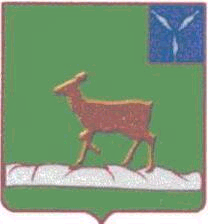     Управление    ОБРАЗОВАНИем 				  АДМИНИСТРАЦИИ  ИВАНТЕЕВСКОГО 				         МУНИЦИПАЛЬНОГО  РАЙОНА 					            САРАТОВСКОЙ ОБЛАСТИ 					 Саратовская область, с. Ивантеевка, ул.Советская, 20 			               Тел.:(845-79)5-19-17, факс(845-79)5-19-20 			       От  ______   №    _____                    ПРИКАЗот 11.02.2014г.№ 40О проведении муниципального Фестиваля педагогических идей «Современный урок и качество образования»   В соответствии с планом работы УО на 2014 год, в  целях повышения профессиональной компетенции учителей по актуальным проблемам введения ФГОС, распространения актуального педагогического опыта П Р И К А З Ы В А Ю1.Провести  27.02.2014 года на базе МОУ СОШ с. Ивантеевка муниципальный  Фестиваль педагогических идей «Современный урок и качество образования».2. Директорам школ района:-  Обеспечить участие в Фестивале педагогов в соответствии с Положением Приложение 1.- В срок до 24..02.14г. представить в методический отдел заявки на участие в Фестивале (не менее 2-3 участников и 4-5 слушателей).3. Директору Ивантеевской сош Томилиной Н.Г. обеспечить условия для проведения Фестиваля.4. Утвердить состав оргкомитета Фестиваля:    - Гладилова О.А. – директор МУ «РЦ УО»   - Чикунова Н.Л. – зам. директора МОУ СОШ с. Ивантеевка   - Шабанова А.В. – методист МУ «РЦ УО»   - Дворянкина Е.В. – специалист УО   - Гузева И.П. – методист УО   5. .Контроль за исполнением данного приказа возложить на директора МУ «РЦ УО» Гладилову О.А.И.О. начальника управления образованием:                              Печёрина О.М.С приказом ознакомлен:                                      Гладилова О.А.                                                                                Томилина Н.Г.